Сквер «Исторический парк «Россия – Моя история».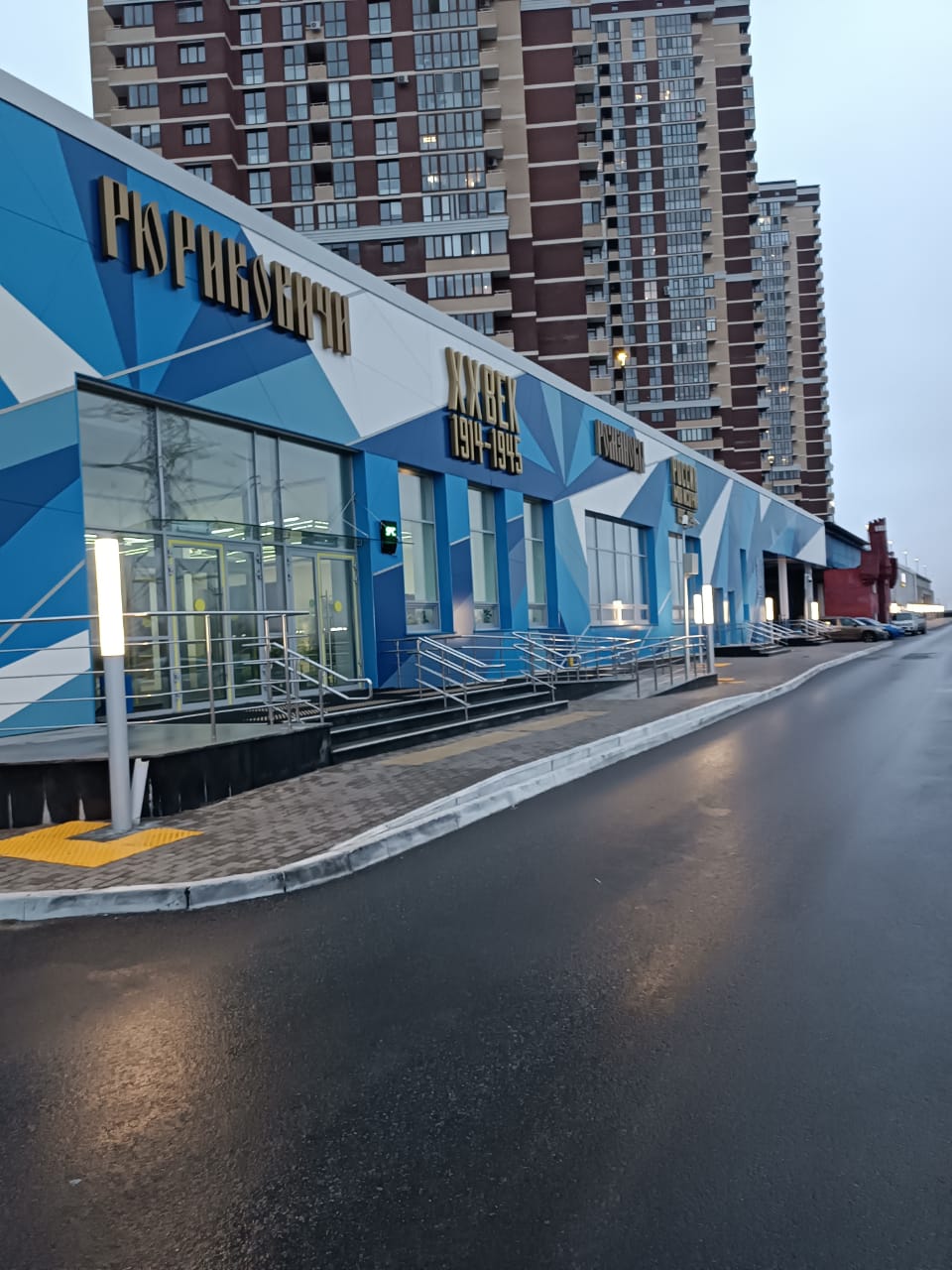 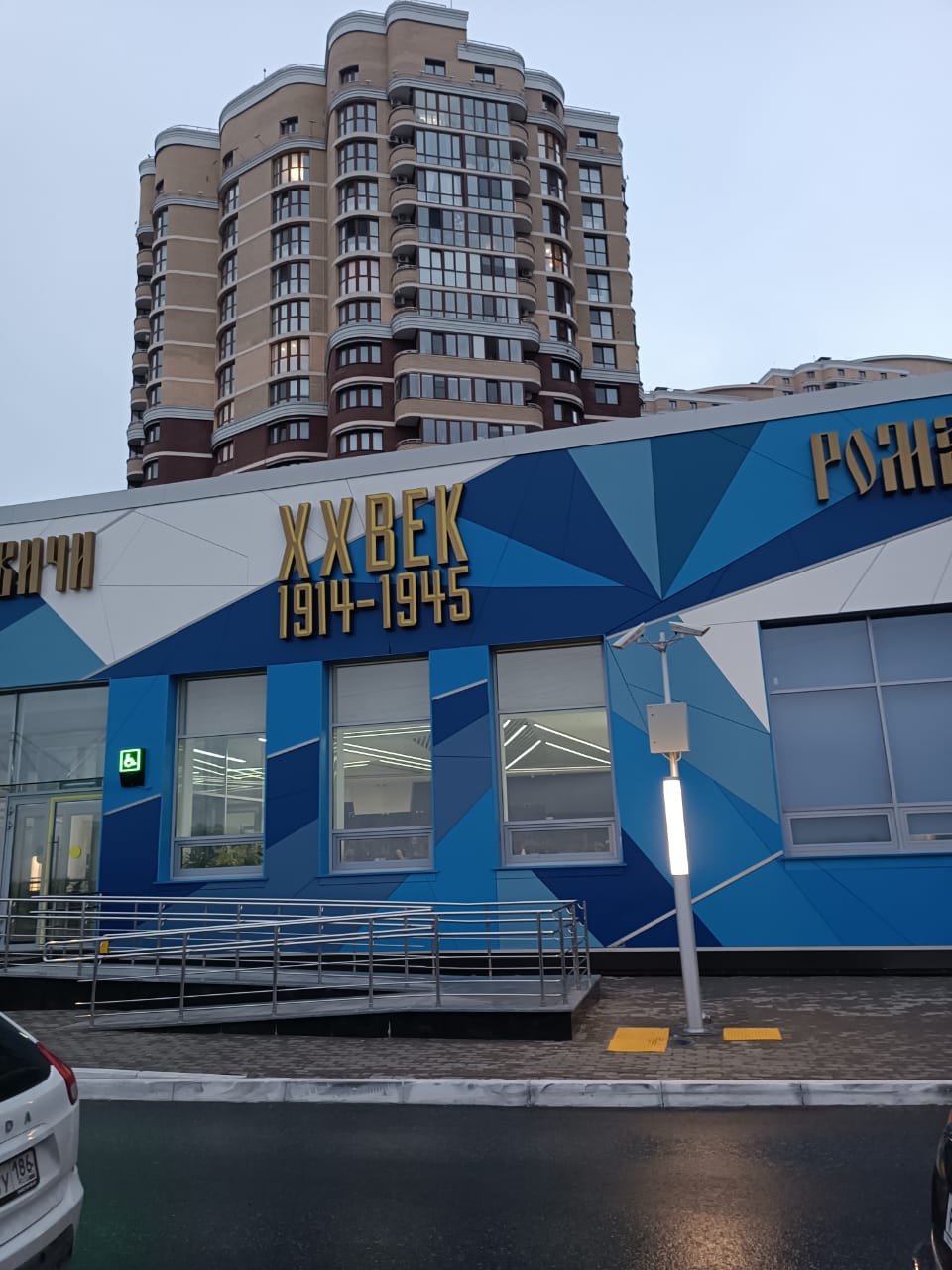 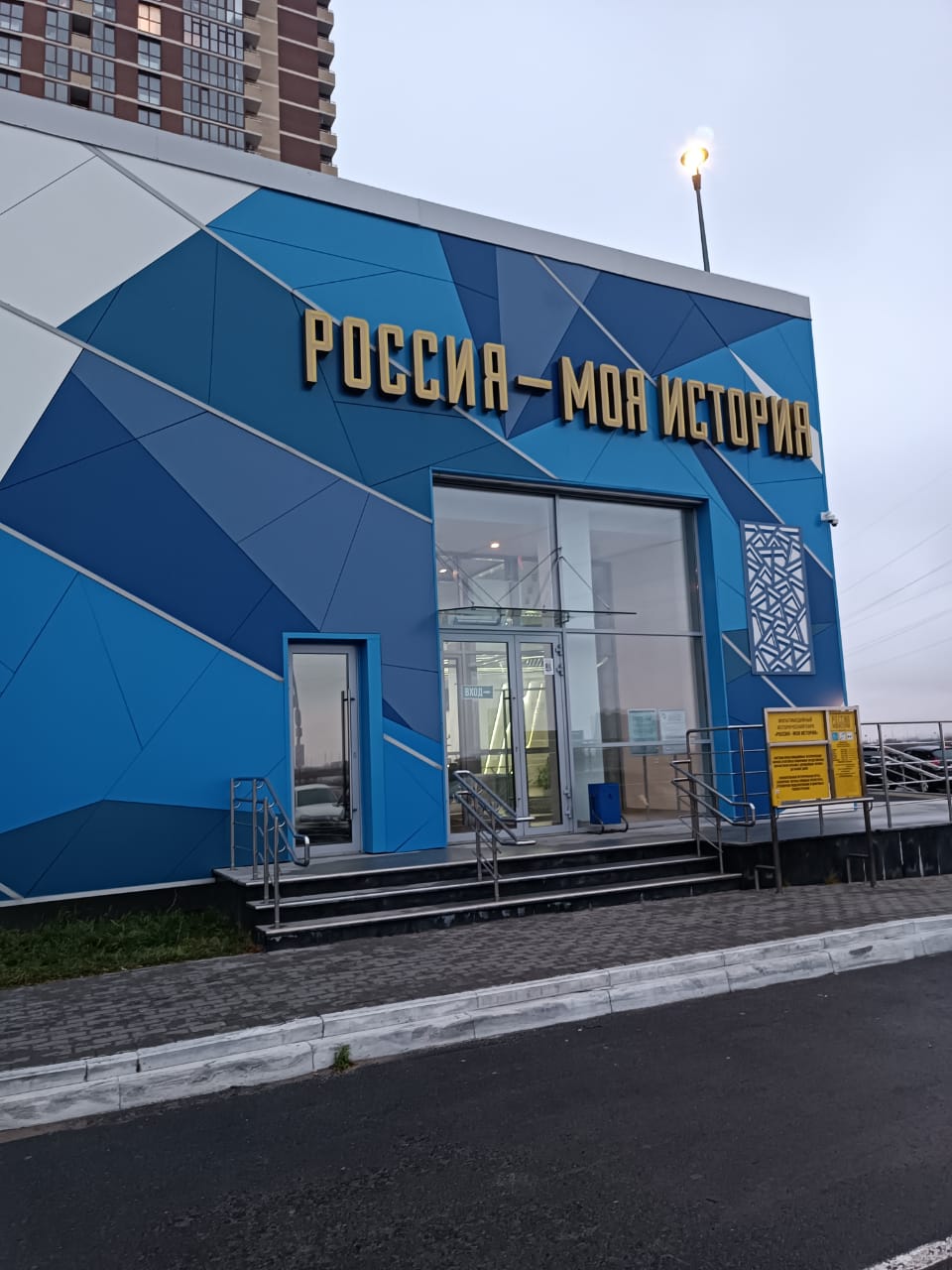 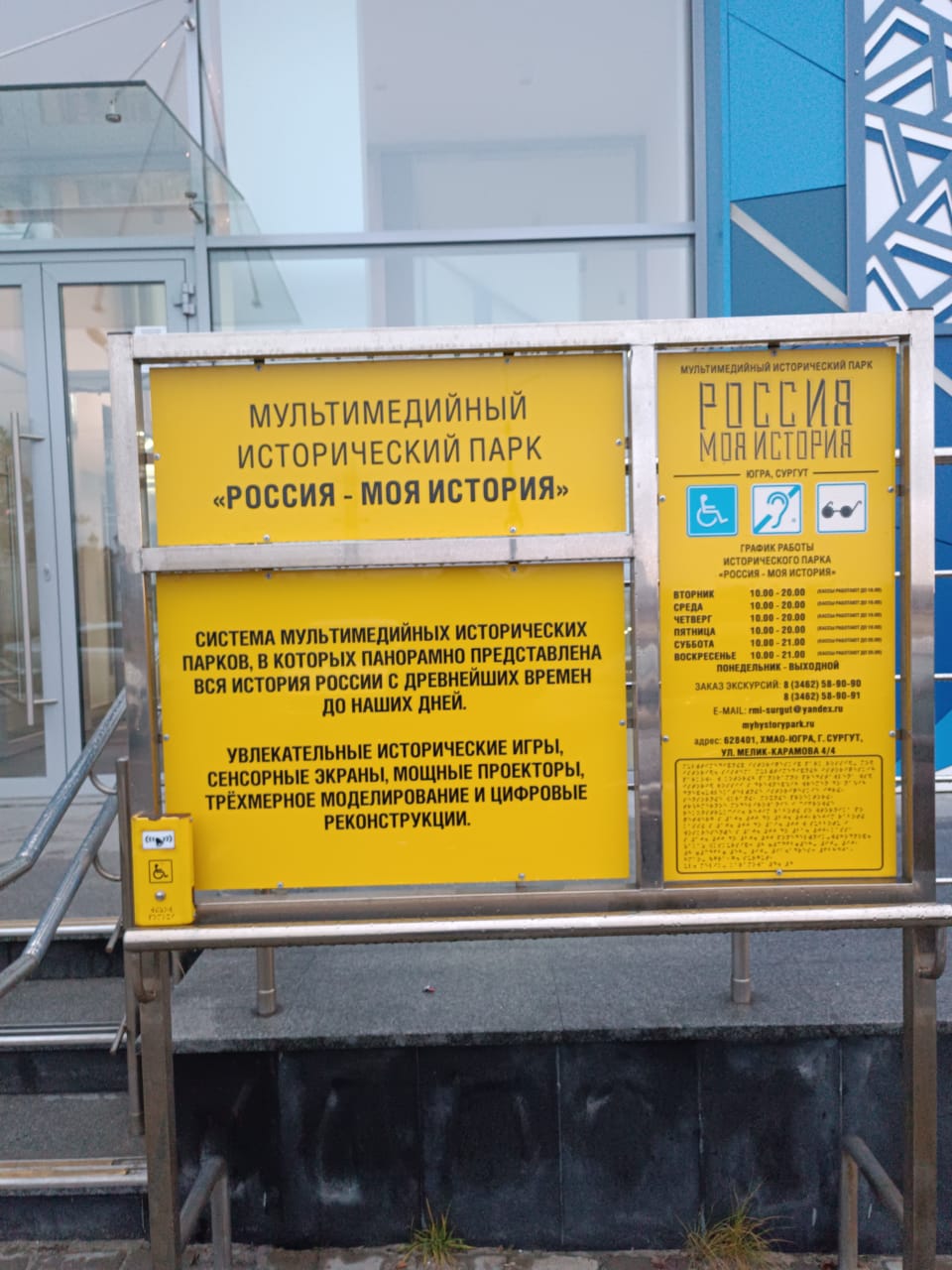 